/38								Noms: ___________________________Un documentaireEn équipe de 3 à 5 personnes, vous allez créer un film basé sur une culture non-européenne au Moyen Age. Ce film devrait résumer les grands événements de l’époque, en présentant diverses perspectives. Voici les choix de sujet :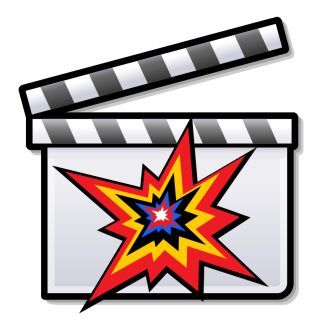 La civilisation chinoise (p.69 à 100)Le monde arabe (p.101 à 131)Le Japon médiévale (p.169 à 199)L’Espagne islamique (p.304 à 322)L’Inde (p.333 à 364)L’Afrique (p.365 à 398)Bien que ce soit un documentaire, vous pouvez, bien sûr, incorporer des personnages et du dialogue. Le film devrait durer à peu près 5 minutes (vous allez perdre des points si c’est trop court ou trop long). Compétences disciplinaires :Employer les compétences et les processus d’investigation des sciences humaines pour poser des questions, recueillir, interpréter et analyser des idées et communiquer des découvertes 
et des décisionsÉvaluer la pertinence de personnes, d’événements et de développements à une époque et 
dans un lieu donné (pertinence) Déterminer ce qui est important dans un compte rendu, un récit, une carte et un texte (pertinence) Évaluer la crédibilité de multiples sources et le bien-fondé des preuves utilisées pour tirer des conclusions (faits)Expliquer les différentes perspectives sur des personnes, des lieux, des enjeux et des événements du passé ou du présent, et comparer les valeurs, les points de vue et les 
croyances de cultures et de sociétés d’une variété d’époques et de lieux (perspective)Évaluation :/20 : Connaissance de l’histoire (grands événements, personnages historiques, exploration, changements dans la population, conditions de vie)/5 : Comparaison des différents points de vue (perspective)/5 : Titre, générique et musique/3 : Bibliographie (http://www.citationmachine.net/), en ordre alphabétique, au moins 3 sources fiables/5 : Qualité (son, volume, images etc.)